STUDENT LEADER SELECTION PROCESS
2019/20 RECOMMENDATION
PLEASE complete on or before MONDAY, FEBRUARY 11, 2019, insert and seal envelope. Student will pick up and deliver.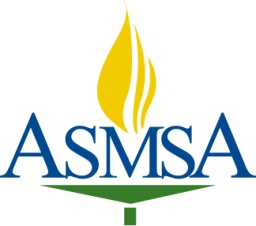 Each recommendation must be completed and signed by 1) an ASMSA faculty member; and 2) a member of the Student Life staff.APPLICANT INFORMATIONStudent’s Name ____________________________________________________ Date _________________________What is your relationship with this student (teacher, advisor or other)? Please describe _______________________.If you do not have a relationship with the student, please do not hesitate to decline filling out the recommendation. In your opinion, which of the following leadership positions do you think this student is best suited:  ___ Admissions Delegate (assists the Office of Admissions); ___ Student Ambassador (assists the Office of Institutional Advancement); ___ Community Leader (helps build strong internal programming and community development); ___ Peer Mentor (assists the Student Success Coordinators by supporting and guiding students in their academic pursuits); ___ no leadership position.Use this scale in your description of his/her character, study habits, observations and overall performance.4 excellent          3 good          2 average          1 poor          NO (not observed)Communication skills  with adults _____ with other students _____Comfort level in speaking in front of the class   _____Ability to get along with others  _____ Classroom behavior  _____ Observed behavior outside of the classroom _____Leadership skills _____ (Does he/she take the lead or tend to follow?) ________________________Attitude _____ (comments) __________________________________________________________Self confidence _____Considerate _____Work ethics _____Morals/principles _____ (distinction between right and wrong or good and bad behavior)Appearance _____Attendance _____Punctuality _____Grades _____Please briefly explain why this candidate would or would not make a good ASMSA leader.  Please feel free to add any other comments that would help us in the decision process.  Recommendation submitted by: _________________________________ Dept. _____________________Thank you so much for taking the time to complete this recommendation. Your input is valued and extremely helpful so please be specific in your explanation. 